Poznań, 10.06.2021Targi INSTALACJE dopiero w kwietniu 2022 rokuMiędzynarodowe Targi Instalacyjne INSTALACJE odbędą się w Poznaniu od 25 do 27 kwietnia 2022 roku. Edycja zaplanowana na wrzesień tego roku została odwołana.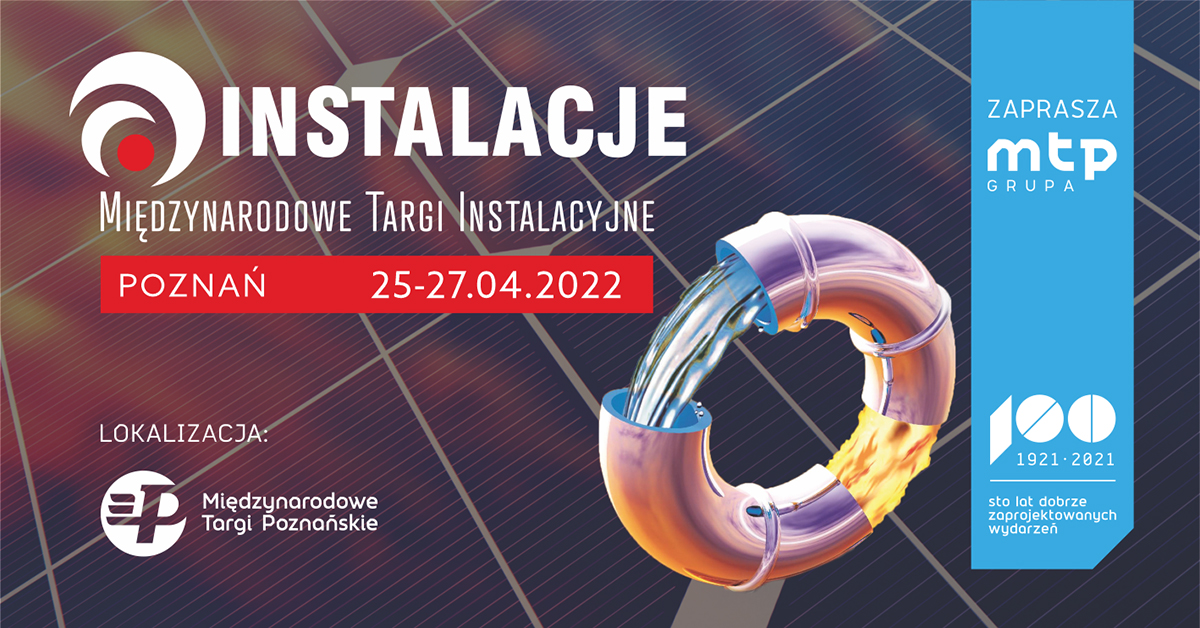 - Po rozmowach z wystawcami, stowarzyszeniami i pozostałymi partnerami podjęliśmy decyzję o rezygnacji z organizowania targów instalacyjnych w drugiej połowie tego roku. Wspólnie uznaliśmy, że termin kwietniowy przyszłego roku przyczyni się do obecności większej liczby specjalistycznych zwiedzających. Dzięki temu wydarzenie przyniesie większe korzyści biznesowe wszystkim ich uczestnikom – wyjaśnia dyrektor projektu Mateusz Szymczak.Grupa MTP – organizator wydarzenia – zaprasza już teraz do zgłaszania chęci udziału w przyszłorocznych targach. – Wszyscy jesteśmy spragnieni spotkań i cieszymy się, że branża targowa została właśnie odmrożona. Jesteśmy w pełni przygotowani do organizacji targów zgodnie z reżimem sanitarnym i zapewnienia ich uczestnikom bezpiecznych dla zdrowia warunków – podkreśla Mateusz Szymczak.Targi INSTALACJE powróciły do swojego tradycyjnego kwietniowego terminu. Dzięki poprawiającej się sytuacji epidemicznej mamy nadzieję, że ten termin nie ulegnie już zmianie a kolejne edycje będą odbywać się jak dotąd wiosną w cyklu dwuletnim – dodaje dyrektor targów INSTALACJE.Więcej informacji na www.instalacje.com  